О рассмотрении вопросов правоприменительной практики по результатам вступивших в законную силу решений судов, арбитражных судов о признании недействительными ненормативных правовых актов, незаконными решений и действий (бездействия) органов местного самоуправления муниципального образования сельского поселения «Пезмег» и его должностных лицВ соответствии с пунктом 2.1 статьи 6 Федерального закона от 25.12.2008 № 273-ФЗ «О противодействии коррупции» администрация муниципального образования сельского поселения «Пезмег»ПОСТАНОВЛЯЕТ:1. Создать рабочую группу по рассмотрению вопросов правоприменительной практики по результатам вступивших в законную силу решений судов, арбитражных судов о признании недействительными ненормативных правовых актов, незаконными решений и действий (бездействия) органов местного самоуправления муниципального образования сельского поселения «Пезмег» и их должностных лиц.2. Утвердить прилагаемые:- Порядок рассмотрения вопросов правоприменительной практики по результатам вступивших в законную силу решений судов, арбитражных судов о признании недействительными ненормативных правовых актов, незаконными решений и действий (бездействия) органов местного самоуправления муниципального образования сельского поселения «Пезмег» и их должностных лиц (приложение № 1);- Состав рабочей группы по рассмотрению вопросов правоприменительной практики по результатам вступивших в законную силу решений судов, арбитражных судов о признании недействительными ненормативных правовых актов, незаконными решений и действий (бездействия) органов местного самоуправления муниципального образования сельского поселения «Пезмег» и их должностных лиц (приложение № 2).3. Контроль за исполнением настоящего постановления оставляю за собой. 4. Настоящее постановление вступает в силу со дня официального обнародования. Глава сельского поселения «Пезмег»                               А.А.Торопов                                                                                      Приложение № 1к постановлению администрации сельского поселения «Пезмег»от 24 декабря 2020 № 65 ПОРЯДОКрассмотрения вопросов правоприменительной практики по результатам вступивших в законную силу решений судов, арбитражных судов о признании недействительными ненормативных правовых актов, незаконными решений и действий (бездействия) органов местного самоуправления муниципального образования сельского поселения «Пезмег» и их должностных лицНастоящий Порядок устанавливает процедуру рассмотрения правоприменительной практики по результатам вступивших в законную силу решений судов, арбитражных судов о признании недействительными ненормативных правовых актов, незаконными решений и действий (бездействия) органов местного самоуправления муниципального образования сельского поселения «Пезмег» и их должностных лиц (далее соответственно – Порядок, вопросы правоприменительной практики, органы местного самоуправления) в целях выработки и принятия мер по предупреждению и устранению причин выявленных нарушений.Рассмотрение вопросов правоприменительной практики включает в себя:- анализ вступивших в законную силу решений судов, арбитражных судов (далее – судебных решений) о признании недействительными ненормативных правовых актов, незаконными решений и действий (бездействия) органов местного самоуправления и их должностных лиц;- выявление причин, послуживших основаниями признания недействительными ненормативных правовых актов, незаконными решений и действий (бездействия) органов местного самоуправления и их должностных лиц;- последующая разработка и реализация системы мер, направленных на предупреждение и устранение указанных причин;- контроль результативности принятых мер, последующей правоприменительной практики.3. Работник администрации района (поселения) (далее - работник), ответственный за рассмотрение вопросов правоприменительной практики, ведет учет судебных решений о признании недействительными ненормативных правовых актов, незаконными решений и действий (бездействия) органов местного самоуправления и их должностных лиц.Ответственность за рассмотрение вопросов правоприменительной практики возлагается на работника администрации района (поселения), одновременно являющегося секретарем рабочей группы по вопросам правоприменительной практики по результатам вступивших в законную силу решений судов, арбитражных судов о признании недействительными ненормативных правовых актов, незаконными решений и действий (бездействия) органов местного самоуправления муниципального образования сельского поселения и их должностных лиц.Работник ежеквартально до 5 числа месяца, следующего за отчетным кварталом, обобщает информацию о вынесенных судебных решениях о признании недействительными ненормативных правовых актов, незаконными решений и действий (бездействия) органов местного самоуправления муниципального образования сельского поселения и должностных лиц с приложением копий судебных решений.В информации отражаются:- причины принятия органом местного самоуправления, должностным лицо ненормативных правовых актов, решений и совершения действий (бездействия) органа местного самоуправления и должностных лиц;- причины, послужившие основаниями признания недействительными ненормативных правовых актов, незаконными решений и действий (бездействия) органов местного самоуправления муниципального образования сельского поселения и должностных лиц.5. Сведения, указанные в пункте 4 настоящего Порядка, представляется председателю рабочей группы  по вопросам правоприменительной практики, по результатам вступивших в законную силу решений судов, арбитражных судов о признании недействительными ненормативных правовых актов, незаконными решений и действий (бездействия) органов местного самоуправления муниципального образования сельского поселения и их должностных лиц (далее – рабочая группа) в срок до 10 числа месяца, следующего за отчетным кварталом.6. Председатель рабочей группы на основании материалов, полученных в соответствии с пунктом 5 настоящего Порядка, по каждому случаю признания недействительными ненормативных правовых актов, незаконными решений и действий (бездействия) органов местного самоуправления муниципального образования сельского поселения и их должностных лиц назначает дату и место проведения заседания рабочей группы, рассматривает необходимость привлечения к деятельности рабочей группы иных лиц. Заседание рабочей группы проводится не позднее 10 рабочих дней со дня получения председателем рабочей группы материалов, указанных в пункте 5 настоящего Порядка. В случае необходимости получения дополнительных материалов, рассмотрение вопросов правоприменительной практики может быть отложено7. Секретарь рабочей группы оповещает всех членов рабочей группы и иных лиц, привлеченных председателем рабочей группы, о дате, месте и времени проведения заседания рабочей группы.8. В ходе рассмотрения вопросов правоприменительной практики по каждому случаю признания недействительными ненормативных правовых актов, незаконными решений и действий (бездействия) органа местного самоуправления и должностных лиц определяются:- причины принятия ненормативных правовых актов, решений и совершения действий (бездействия), признанных судом недействительными;- причины, послужившие основаниями признания недействительными ненормативных правовых актов, незаконными решений и действий (бездействия).9. По итогам рассмотрения вопросов правоприменительной практики рабочая группа принимает решение, в котором указываются:- наличие (отсутствие) признаков коррупционных проявлений;- рекомендации по разработке и принятию мер в целях предупреждения и устранения причин выявленных нарушений или устанавливается отсутствие необходимости разработки и принятия соответствующих мер.10. Протокол заседания рабочей группы должен содержать:- дату заседания, состав рабочей группы и иных приглашенных лиц;- судебные акт (акты), явившиеся основанием для рассмотрения вопросов правоприменительной практики;- фамилию, имя, отчество выступавших на заседании лиц, краткое содержание выступлений;- результаты голосования;- принятое решение.11. В случае установления рабочей группой признаков коррупционных проявлений, послуживших основанием для принятия решения о признании недействительными ненормативных правовых актов, незаконными решений и действий (бездействия) органов местного самоуправления и должностных лиц, председателем рабочей группы направляется информация в адрес Комиссии по соблюдению требований к служебному поведению и урегулированию конфликта интересов в целях осуществления мер по предупреждению коррупции.12. Протоколы заседаний и решения рабочей группы хранятся в администрации муниципального образования сельского поселения.Приложение № 1к постановлению администрациисельского поселения «Пезмег»от 24 декабря 2020 № 65 СОСТАВрабочей группы рассмотрения вопросов правоприменительной практики по результатам вступивших в законную силу решений судов, арбитражных судов о признании недействительными ненормативных правовых актов, незаконными решений и действий (бездействия) органов местного самоуправления муниципального образования сельского поселения «Пезмег» и их должностных лицПредседатель рабочей группы – Торопов Александр Александрович, глава СП «Пезмег»;Секретарь рабочей группы – Кынева Светлана Ивановна, заместитель руководителя СП «Пезмег»;Члены рабочей группы:1. Орлова Елена Вильгельмовна – инспектор СП «Пезмег»2. Попова Татьяна Алексеевна – главный бухгалтер СП «Пезмег»3. Тарасевич Зинаида Васильевна – депутат СП «Пезмег»ШУÖМШУÖМ ПОСТАНОВЛЕНИЕ ПОСТАНОВЛЕНИЕ         от  24 декабря 2020 года                 № 65(Республика Коми, Корткеросский район, Пезмег) (Республика Коми, Корткеросский район, Пезмег) 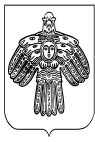 